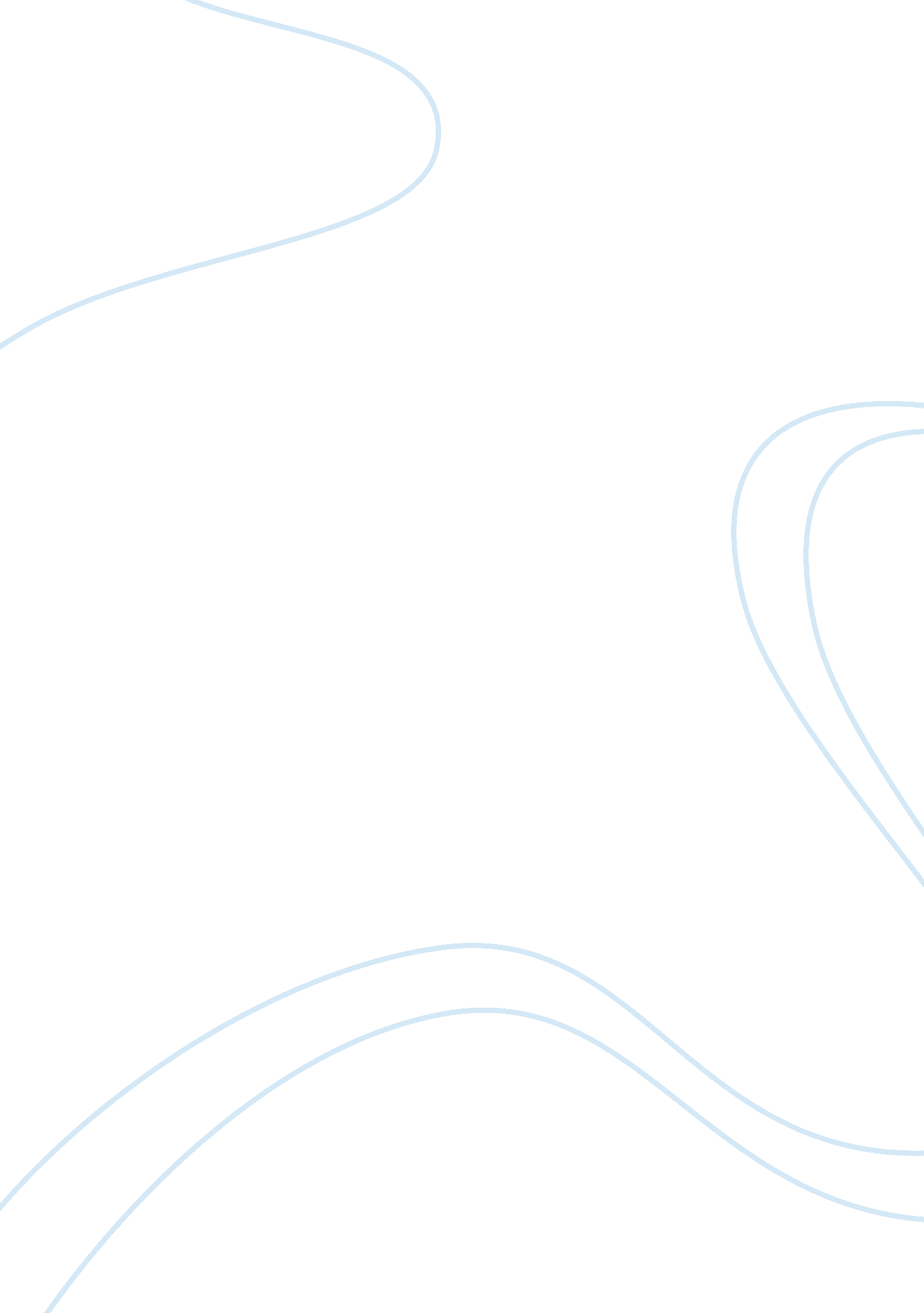 Quantification in experimental psychology and pragmatic epistemology: tension bet...Health & Medicine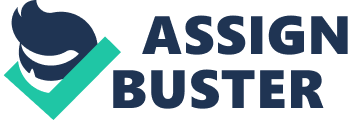 Introduction This article is an opinion article that criticizes the usual practice in quantitative psychology. Our development seeks to link a (pragmatic) critique of measurement and statistical modeling, by considering that the critique must firstly focus on the current social framework of scientific production. The mainstream of quantification in experimental psychology continues to generally use a standardized design, labeled statistical positivism ( Gigerenzer, 1990b ). Quantification requires quantitative measures. Most articles using such measures do so as if these attributes could be measured like the objects studied in physics. Based on these measures, statistical models are used with different problems: (1) confusion between reality, concepts, and variables; (2) errors in the analysis or interpretation of statistical models; and (3) normative vision of the model that neglects singularities and the interdependence of individuals. Criticism of the positivist claims of empirical studies in psychology has been around for a long time. Why does experimental psychology continue to proceed as if this critique did not exist? The fundamental reason is the social function of quantitative psychology. Statistical models allow researchers to publish so-called scientifically valid results (publication bias). Beyond the scientific field, scientific results in psychology contribute in the public space to what Foucault called bio-power ( Foucault, 1995 ): the results of experimental psychology not only serve to support public health recommendations but also underpin processes of standardization, control, and regulation. Because psychology science is different from what it is in natural science ( Hacking, 2000 ), we have to break away from the dominant social practice in psychology. Considering that “ Pragmatism starts from the premise that ‘ thinking is for doing’ […] A pragmatist philosophy of science urges scientists to observe what behaviors emerge in the complexity of real life; it encourages active theorizing about individuals’ contexts and the way that individuals construe or interpret them” ( Gantman et al., 2018 , p. 4), measurement and statistical modeling in psychology should be seen as part of a pragmatic approach and not as a protocol proving theoretical hypotheses on individual psychological dynamics. The Nature of the Psychological Attributes and the Measurement Issue The focus of our critique of measurement in psychology is the object being explored by a measurement. Mainstream psychology considers that measuring a mental attribute amounts to considering that a psychological attribute is a true reality, independent of the knower, that can be located physically, in the same way as physics is able to locate its objects. Psychology must break with the dominant epistemology of “ biological realism” ( Lloyd, 2010 ; Zachar, 2010 ). This does not mean that we must return to an instrumentalist/constructivist epistemology. We consider that, in psychology, we need to adopt a pragmatist and realist epistemology ( Maul, 2013 ; Guyon et al., 2018 ). In psychology, we seek to measure psychological attributes that are real objects but need to be apprehended through the prism of social practice; their ontological nature is different from the objects that physics measures ( Searle, 1996 ). A psychological attribute is an emergent property ( Maul, 2013 ; Held, 2014 ; Maul et al., 2016 ; Guyon et al., 2017 ), the reality of a psychological attribute resides in its functional manifestation ( Maul, 2013 ). A concept in psychology can thus be considered as referring neither to a fixed reality (external to social praxis) nor to a singular construction independent from physical reality ( Maul, 2013 ; Guyon et al., 2017 ). The categories used in psychology are relational entities, interactive genres ( Hacking, 2000 ). This necessary theory of knowledge for us relates to pragmatism, not in the common sense of the term, but in the acceptation of the philosophy of science ( Guyon et al., 2017 , 2018 ; Maul and McGrane, 2017 ). Pragmatism-realism does not deny the objectivity of knowledge, even if it is a practical objectivity ( Maul, 2013 ; Guyon et al., 2017 , 2018 ). Apprehending reality as being subjectivated is not in contradiction with the consideration that we objectivate reality ( Putnam, 1981 , 1992 ), even if the process of objectification is carried out through the prism of tools of representation (language or other). In consequence, a protocol for validating measurement specific to the field of psychology is therefore needed, breaking with the formal framework of measurement in physics. Such a protocol to validate a measurement in psychology appears to be operational if it is considered as a pragmatic approach ( Sherry, 2011 ; Mari et al., 2012 ; Guyon et al., 2018 ; Maul et al., 2018 ). Statistical Modeling Issue The term construct , since Cronbach and Meehl (1955) , has generally been used in psychology to characterize mental attributes in quantitative models. Academic literature points to a confusion on how to apprehend a construct in empirical studies ( Slaney, 2001 ; Borsboom et al., 2009 ; Lovasz and Slaney, 2013 ; Maraun and Gabriel, 2013 ; Markus and Borsboom, 2013 ; Michell, 2013 ; Slaney and Racine, 2013 ). Clear and precise definition of a construct is rare in psychology because of the confusion between concept, variable, and reality ( Maraun and Peters, 2005 ; Maraun and Gabriel, 2013 ). The statistical model is an abstract and formal representation of associations between variables (mathematical formalism). A clear distinction must be made between the reality (the real psychological attribute), the associated concept (which categories the psychological attribute), and the mathematical formalization of the psychological attribute using a variable. This tension between psychological attribute, concept, and variable generates tensions between substantive theory and statistical model. The statistical model represents the theory in mathematical representation, but there is no equivalence between the two. From the statistical model to the theory, there is the addition of “ meaning,” that is to say that we move from a mathematical formalism to the substantive theory ( Falissard et al., 2013 ). In addition, when a statistical model is considered validated, there is no statistical method to consider that it correctly models the operationalized objects because of the potential effects of confounding variables or the problem of equivalent models (models with the same statistical validity but with very different theoretical meanings). It is the scientist, in relation with the substantive theory, who will discuss the reasons for considering one model as relevant. Moreover, any normative model neglects singularities and the interdependence of individuals. The empirical regularities detectable by the statistical methods in psychology never constitute knowledge that can be applied to individuals without discussion ( Danziger, 1985 ; Molenaar, 2004 ; Borsboom et al., 2009 ; Borsboom and Markus, 2013 ; Lamiell, 2013 , 2019 ). The reason why experimental psychology transforms an average model into a valid model for each individual is expressed as follows: “ in the thrall of a physical of science and, as a consequence a physical image of man, psychology was forced to eliminate the particular individual” ( Gigerenzer, 1990a , p. 29). Statistics in psychology aim to align with the ideals of determinism and objectivity ( Gigerenzer, 1990a ). What drives this statistical positivism in psychology stems from three beliefs about quantitative models: (a) that they are intrinsically objective, ensuring objectivity in research work, (b) that they provide estimated values with precision (through fit indicators), and (c) that they ensure scientific rigor ( Tafreshi et al., 2016 ). Therefore, the scientific ideal of physics has become the general ideal and still serves as a reference. Various articles return to the construction of the quantitative imperative in psychology and the positivism/modernism underpinnings ( Danziger, 1985 ; Gigerenzer, 1990a ; Martin, 2003 ; Michell, 2003a , b ). In fact, the results of a psychological statistical model depend on subjective choices: choice of coding of variables, choice of model, and choice of interpretation of results. A psychological statistical model poses a prototype (average model) to which no one corresponds and it serves as a kind of ideal-type ( Niaz, 2005 ). Moreover, the meaning of a statistical model underlies our philosophical/theoretical beliefs and commitments ( Allen and Clough, 2015 ). We consider that quantitative models are operational in psychology if they are part of a pragmatic approach. A Social Issue Danziger (1985) and Porter (1996) showed how quantitative methods were introduced into public life because they were thought to embody the qualities of objectivity and trustworthiness, with an implicit belief in the scientific neutrality of the techniques used. Statistical methodology has become highly institutionalized, providing important criteria for publication policies that became methodological imperatives in the academic literature, even if these methods are erroneous or misapplied ( Danziger, 1985 ; Gigerenzer, 1990a ; Lambdin, 2012 ). There is a rhetoric of scientific language in psychology to foster the authority of knowledge in psychology because it creates the illusion of a scientific validity of results identical to that in the natural sciences ( John, 1992 ). On the basis of these supposedly objective results, psychological science should be used to help social decisions ( Ferguson, 2015 ). There are many sectors that use such results: tests on children, human resource management, etc. These management tools need to rely on certain results, otherwise their recommendations could appear fragile. Yet, we know that some of the statistical results from psychological quantitative models are wrong; Krantz and Wallsten (2019 , p. 132) wrote: “ We are horrified by much of the statistical practice in psychology and other research.” However, the critical discourse on psychological models is not prominent because these models respond to a social demand. Psychological models are therefore well-embedded in social contexts and issues. The usefulness of psychological models should be understood in relation to the stakeholders’ issues, for example, the personality scales widely used by companies while the scientific foundations of which are clearly open to criticism ( Lamiell, 2000 , 2013 ; Cramer et al., 2012 ; Franić et al., 2013 ). Lacot et al. (2015) rightly say that these psychological models are “ primarily ideological.” They provide a framework for individuals, where singularity is apprehended only in relation to a norm. Psychological quantitative models, in the name of objectivity and the determinism of its results, serve as a means of recourse to processes of standardization, control, and regulation, called bio-power by Foucault (1995 , 1998) . We therefore join Hacking in his critique of the political function of psychology. For Hacking (1998 , p. 215), bio-power “ engendered the specific technologies of statistics,” and bio-power can be extended to “ the mind.” Call for a Pragmatic Approach We are witnessing a production of psychological models whose objective foundations are sometimes/often open to criticism ( Toomela, 2008 ; Lamiell, 2013 ) and which can only be understood by their social and political functions in discourse. To be recognized as a “ science,” the goal of positivist/modernist psychology is to find stable empirical regularities ( Tafreshi et al., 2016 ). When empirically verified, these regularities acquire the status of scientific theories to explain and anticipate the behaviors of individuals ( Chirkov and Anderson, 2018 ). It is indeed the social usage of psychological quantitative models that is criticized, both in the academic field and in the public space. The symbolic weight of statistical results makes it possible to attribute so-called objective facts to individuals, thus making it possible to justify social and political dynamics. Statistical models are more often not actually used to help understand the individual, but they are used for assessment and to set up normative relational frameworks (bio-power). But, this social function of statistical models is not intrinsically linked to the processes of quantitative psychology. We assert that the scientific approach in psychology must break with the modernist claim. If psychology is a means of intervening in social interaction to support personal approaches (psychiatric pathology, educational assistance, etc.), we must criticize the political function of statistics in psychology. The psychologist must clearly differentiate between singularity and the norm (the average results to which the model refers). More fundamentally, a quantitative model validates an average relational structure between variables (i. e., an abstract codification of real objects) and cannot in itself explain the underlying mechanisms that theory hypothesizes between these real objects (psychological attributes). It must be clearly stated that statistical models can only serve as potential benchmarks, teaching psychologists to distance themselves from these formalizations/representations inscribed in a practice and commitments. We consider that quantitative models are operational in psychology if they are part of a pragmatic approach: pragmatic approach to conceptualizing psychological attributes, pragmatic approach to measuring psychological attributes, and pragmatic approach to analyzing statistical modeling. We reject the “ anything goes” argued by Feyerabend (2008) because there is possible room for quantitative studies in psychology between modernism and post-modernism. By calling on pragmatism and realism, psychology can find the resources to assert itself as a science of the human complex using quantitative studies, breaking with normative practice in academic psychology and normative function in the public space. Data Availability Statement The original contributions presented in the study are included in the article/supplementary material, further inquiries can be directed to the corresponding author/s. Author Contributions Both authors listed have made a substantial, direct and intellectual contribution to the work, and approved it for publication. Conflict of Interest The authors declare that the research was conducted in the absence of any commercial or financial relationships that could be construed as a potential conflict of interest. References Allen, P. M., and Clough, S. (2015). Philosophical commitments, empirical evidence, and theoretical psychology. Theory Psychol. 25, 3–24. doi: 10. 1177/0959354314563324 CrossRef Full Text | Google Scholar Borsboom, D., Cramer, A. O. J., Kievit, R. A., Scholten, A. Z., and Franic, S. (2009). “ The end of construct validity.” in R. W. Lissitz (Ed.), The Concept Of Validity: Revisions, New Directions, And Application . 135–170. Charlotte, NC: Information Age Publishing. Google Scholar Borsboom, D., Kievit, R. A., Cervone, D., and Hood, S. B. (2009). “ The two disciplines of scientific psychology, or: the disunity of psychology as a working hypothesis,” in (eds) J. Valsiner, P. C. M. Molenaar, M. C. D. P. Lyra, and N. Chaudhary Dynamic Process Methodology in the Social and Developmental Sciences 67–97, (Berlin: Springer). doi: 10. 1007/978-0-387-95922-1_4 CrossRef Full Text | Google Scholar Borsboom, D., and Markus, K. A. (2013). Truth and evidence in validity theory. J. Edu. Meas. 50, 110–114. doi: 10. 1111/jedm. 12006 CrossRef Full Text | Google Scholar Chirkov, V., and Anderson, J. (2018). Statistical positivism versus critical scientific realism. A comparison of two paradigms for motivation research: Part 1. A philosophical and empirical analysis of statistical positivism. Theory Psychol. 28, 712–736. doi: 10. 1177/0959354318804670 CrossRef Full Text | Google Scholar Cramer, A. O. J., Van Der Sluis, S., Noordhof, A., Wichers, M., Geschwind, N., Aggen, S. H., et al. (2012). Dimensions of normal personality as networks in search of equilibrium: you can’t like parties if you don’t like people. Eur. J. Personality , 26, 414–431. doi: 10. 1002/per. 1866 CrossRef Full Text | Google Scholar Cronbach, L. J., and Meehl, P. E. (1955). Construct validity in psychological tests. Psychol. Bull. 52, 281–302. doi: 10. 1037/h0040957 PubMed Abstract | CrossRef Full Text | Google Scholar Danziger, K. (1985). The methodological imperative in psychology. Philos. Soc. Sci. 15, 1–13. doi: 10. 1177/004839318501500101 CrossRef Full Text | Google Scholar Falissard, B., Révah, A., Yang, S., and Fagot-Largeault, A. (2013). The place of words and numbers in psychiatric research. Philos. Ethics Humanit. Med. 8: 18. doi: 10. 1186/1747-5341-8-18 PubMed Abstract | CrossRef Full Text | Google Scholar Ferguson, C. J. (2015). “ Everybody knows psychology is not a real science”: public perceptions of psychology and how we can improve our relationship with policymakers, the scientific community, and the general public. Am. Psychol. 70, 527–542. doi: 10. 1037/a0039405 PubMed Abstract | CrossRef Full Text | Google Scholar Feyerabend, P. K. (2008). Realism, Rationalism and Scientific Method: Volume 1: Philosophical Papers. 1st. Edn. Cambridge: Cambridge University Press. Google Scholar Foucault, M. (1995). Discipline and Punish: The Birth of the Prison (2nd ed). New York, NY. Vintage Books. Google Scholar Foucault, M. (1998). The History of Sexuality: The Will to Knowledge. Westminster: Penguin Books. Google Scholar Franić, S., Borsboom, D., Dolan, C. V., and Boomsma, D. I. (2013). The big five personality traits: psychological entities or statistical constructs? Behav. Genet. 44, 591–604. doi: 10. 1007/s10519-013-9625-7 PubMed Abstract | CrossRef Full Text | Google Scholar Gantman, A., Gomila, R., Martinez, J. E., Matias, J. N., Paluck, E. L., Starck, J., et al. (2018). A pragmatist philosophy of psychological science and its implications for replication. Behav. Brain Sci. 41: e127. doi: 10. 1017/S0140525X18000626 PubMed Abstract | CrossRef Full Text | Google Scholar Gigerenzer, G. (1990a). Probabilisitic thinking and the fight against subjectivity. In The Probabilistic Revolution. (Cambridge, MA: MIT Press). Vol. 2, 11–33. Google Scholar Gigerenzer, G. (1990b). The probabilistic revolution in psychology—An overview. In The Probabilistic Revolution. Cambridge, MA: MIT Press. 7–9. Google Scholar Guyon, H., Falissard, B., and Kop, J.-L. (2017). Modeling psychological attributes in psychology - an epistemological discussion: network analysis vs. latent variables. Front. Psychol. 8: 798. doi: 10. 3389/fpsyg. 2017. 00798 PubMed Abstract | CrossRef Full Text | Google Scholar Guyon, H., Falissard, B., and Kop, J.-L. (2018). Measurement, ontology and epistemology: psychology needs pragmatism-realism. Theory Psychol. 2018, 1–18. doi: 10. 1177/0959354318761606 CrossRef Full Text | Google Scholar Hacking, I. (1998). Rewriting the Soul. Princeton, NJ: Princeton University Press. Google Scholar Hacking, I. (2000). The Social Construction of What?. Cambridge, MA: Harvard University Press. doi: 10. 2307/j. ctv1bzfp1z CrossRef Full Text | Google Scholar Held, B. S. (2014). Realism, reification, and monism. J. Theor. Philos. Psychol. 34, 187–194. doi: 10. 1037/a0035247 CrossRef Full Text | Google Scholar John, I. D. (1992). Statistics as rhetoric in psychology. Aus. Psychol. 27, 144–149. doi: 10. 1080/00050069208257601 CrossRef Full Text | Google Scholar Krantz, D. H., and Wallsten, T. S. (2019). Comment on Trendler’s (2019) “ Conjoint measurement undone”. Theory Psychol. 29, 129–137. doi: 10. 1177/0959354318815767 CrossRef Full Text | Google Scholar Lacot, E., Afzali, M. H., and Vautier, S. (2015). Test validation without measurement. Eur. J. Psychol. Assess. 32, 1–11. doi: 10. 1027/1015-5759/a000253 CrossRef Full Text | Google Scholar Lambdin, C. (2012). Significance tests as sorcery: science is empirical—significance tests are not. Theory Psychol. 22, 67–90. doi: 10. 1177/0959354311429854 CrossRef Full Text | Google Scholar Lamiell, J. T. (2000). A periodic table of personality elements? the “ Big Five” and trait “ psychology” in critical perspective. J. Theor. Philos. Psychol. 20, 1–24. doi: 10. 1037/h0091211 CrossRef Full Text | Google Scholar Lamiell, J. T. (2013). Statisticism in personality psychologists’ use of trait constructs: what is it? how was it contracted? is there a cure? N. Ideas Psychol. 31, 65–71. doi: 10. 1016/j. newideapsych. 2011. 02. 009 CrossRef Full Text | Google Scholar Lamiell, J. T. (2019). Re-centering psychology: from variables and statistics to persons and their stories. Theory Psychol. 29, 282–284. doi: 10. 1177/0959354318766714 CrossRef Full Text | Google Scholar Lloyd, D. (2010). Grand challenges in theoretical and philosophical psychology: after psychology? Front. Psychol. 1: 9. doi: 10. 3389/fpsyg. 2010. 00009 PubMed Abstract | CrossRef Full Text | Google Scholar Lovasz, N., and Slaney, K. L. (2013). What makes a hypothetical construct “ hypothetical”? Tracing the origins and uses of the ‘ hypothetical construct’ concept in psychological science. N. Ideas Psychol. 31, 22–31. doi: 10. 1016/j. newideapsych. 2011. 02. 005 CrossRef Full Text | Google Scholar Maraun, M. D., and Gabriel, S. M. (2013). Illegitimate concept equating in the partial fusion of construct validation theory and latent variable modeling. N. Ideas Psychol. 31, 33–42. doi: 10. 1016/j. newideapsych. 2011. 02. 006 CrossRef Full Text | Google Scholar Maraun, M. D., and Peters, J. (2005). What does it mean that an issue is conceptual in nature? J. Personality Assess. 85, 128–133. doi: 10. 1207/s15327752jpa8502_04 CrossRef Full Text | Google Scholar Mari, L., Carbone, P., and Petri, D. (2012). Measurement fundamentals: a pragmatic view. IEEE Transac. Instru. Meas. 61, 2107–2115. doi: 10. 1109/TIM. 2012. 2193693 CrossRef Full Text | Google Scholar Markus, K. A., and Borsboom, D. (2013). Frontiers of test validity theory: Measurement, causation, and meaning (2013-15050-000). Milton Park: Routledge Taylor & Francis Group. doi: 10. 4324/9780203501207 CrossRef Full Text | Google Scholar Martin, J. (2003). Positivism, Quantification and the Phenomena of Psychology. Theory Psychol. 13, 33–38. doi: 10. 1177/0959354303013001760 CrossRef Full Text | Google Scholar Maul, A. (2013). On the ontology of psychological attributes. Theory Psychol. 23, 752–769. doi: 10. 1177/0959354313506273 CrossRef Full Text | Google Scholar Maul, A., Mari, L., Torres Irribarra, D., and Wilson, M. (2018). The quality of measurement results in terms of the structural features of the measurement process. Measurement 116, 611–620. doi: 10. 1016/j. measurement. 2017. 08. 046 CrossRef Full Text | Google Scholar Maul, A., and McGrane, J. (2017). As pragmatic as theft over honest toil: disentangling pragmatism from operationalism. Measurement Interdiscip. Res. Perspectives , 15, 2–4. doi: 10. 1080/15366367. 2017. 1342484 CrossRef Full Text | Google Scholar Maul, A., Torres Irribarra, D., and Wilson, M. (2016). On the philosophical foundations of psychological measurement. Measurement 79, 311–320. doi: 10. 1016/j. measurement. 2015. 11. 001 CrossRef Full Text | Google Scholar Michell, J. (2003a). Pragmatism, positivism and the quantitative imperative. Theory Psychol. 13, 45–52. doi: 10. 1177/0959354303013001761 CrossRef Full Text | Google Scholar Michell, J. (2003b). The quantitative imperative positivism, naive realism and the place of qualitative methods in psychology. Theory Psychol. 13, 5–31. doi: 10. 1177/0959354303013001758 CrossRef Full Text | Google Scholar Michell, J. (2013). Constructs, inferences, and mental measurement. N. Ideas Psychol. 31, 13–21. doi: 10. 1016/j. newideapsych. 2011. 02. 004 CrossRef Full Text | Google Scholar Molenaar, P. C. (2004). A manifesto on psychology as idiographic science: bringing the person back into scientific psychology, this time forever. Measurement 2, 201–218. doi: 10. 1207/s15366359mea0204_1 CrossRef Full Text | Google Scholar Niaz, M. (2005). The Quantitative Imperative vs the Imperative of Presuppositions. Theory & Psychology , 15(2), 247–256. doi: 10. 1177/0959354305051367 CrossRef Full Text | Google Scholar Porter, T. M. (1996). Trust in Numbers – The Pursuit of Objectivity in Science and Public Life (Reprint). Princeton, NJ: Princeton University Press. doi: 10. 1515/9781400821617 CrossRef Full Text | Google Scholar Putnam, H. (1981). Reason, Truth and History. Cambridge: Cambridge University Press. doi: 10. 1017/CBO9780511625398 CrossRef Full Text | Google Scholar Putnam, H. (1992). Realism with a Human Face. Cambridge, MA: Harvard University Press. Google Scholar Searle, J. R. (1996). The Construction of Social Reality. Westminster: Penguin Books. Google Scholar Sherry, D. (2011). Thermoscopes, thermometers, and the foundations of measurement. Stud. Hist. Philos. Sci. Part A 42, 509–524. doi: 10. 1016/j. shpsa. 2011. 07. 001 CrossRef Full Text | Google Scholar Slaney, K. L. (2001). On empirical realism and the defining of theoretical terms. J. Theor. Philos. Psychol. 21, 132–152. doi: 10. 1037/h0091202 CrossRef Full Text | Google Scholar Slaney, K., and Racine, T. P. (2013). Constructing an understanding of constructs -. N. Ideas Psychol. 31, 1–3. doi: 10. 1016/j. newideapsych. 2011. 02. 010 CrossRef Full Text | Google Scholar Tafreshi, D., Slaney, K. L., and Neufeld, S. D. (2016). Quantification in psychology: critical analysis of an unreflective practice. J. Theor. Philos. Psychol. 36, 233–249. doi: 10. 1037/teo0000048 CrossRef Full Text | Google Scholar Toomela, A. (2008). Variables in psychology: a critique of quantitative psychology. Integr. Psychol. Behav. Sci. 42, 245–265. doi: 10. 1007/s12124-008-9059-6 PubMed Abstract | CrossRef Full Text | Google Scholar Zachar, P. (2010). The abandonment of latent variables: philosophical considerations. Behav. Brain Sci. 33, 177–178. doi: 10. 1017/S0140525X10000841 PubMed Abstract | CrossRef Full Text | Google Scholar 